Załącznik do zapytania: 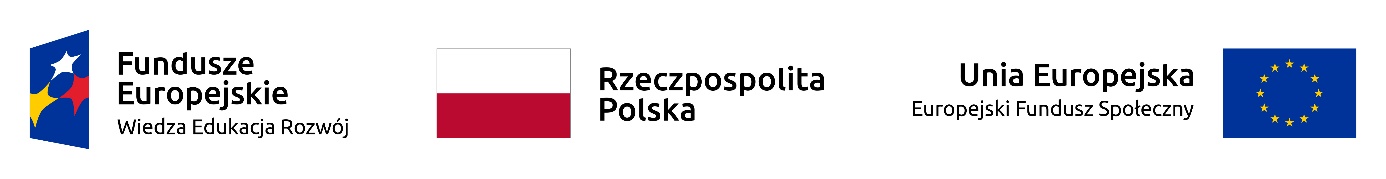 W celu przeprowadzenia zajęć niezbędne są specjalistyczne materiały zużywalne typu: nośniki pamięci, papier fotograficzny, tonery do drukarek atramentowych fotograficznych w celu wydrukowania prac uczestników, odczynniki do wywoływania zdjęć, materiały do tworzenia scenografii, żarówki halogenowe, tło fotograficzne, palniki błyskowe, zestawy filtrów żelowych, odbłyśniki, softboxy, baterie itp. W celu podniesienia wartości i atrakcyjności planuje się wypożyczenie kompletu aparatów cyfrowych i analogowych (10 sztuk)Komplet materiałów dostępnych na stanowiskach warsztatowych: ○ wywoływacze○ utrwalacze○ papier fotograficzny○ karty pamięci○ tła kolorowe: ○ materiały do czyszczenia obiektywów ○ baterie○ żarówki halogenowe○ zestawy filtrów żelowych ○ wypożyczenie kompletu aparatów fotograficznych typu lustrzanka wraz z kompletem obiektywów (10 sztuk) Łączna liczba kompletów w projekcie : 90 sztuk.